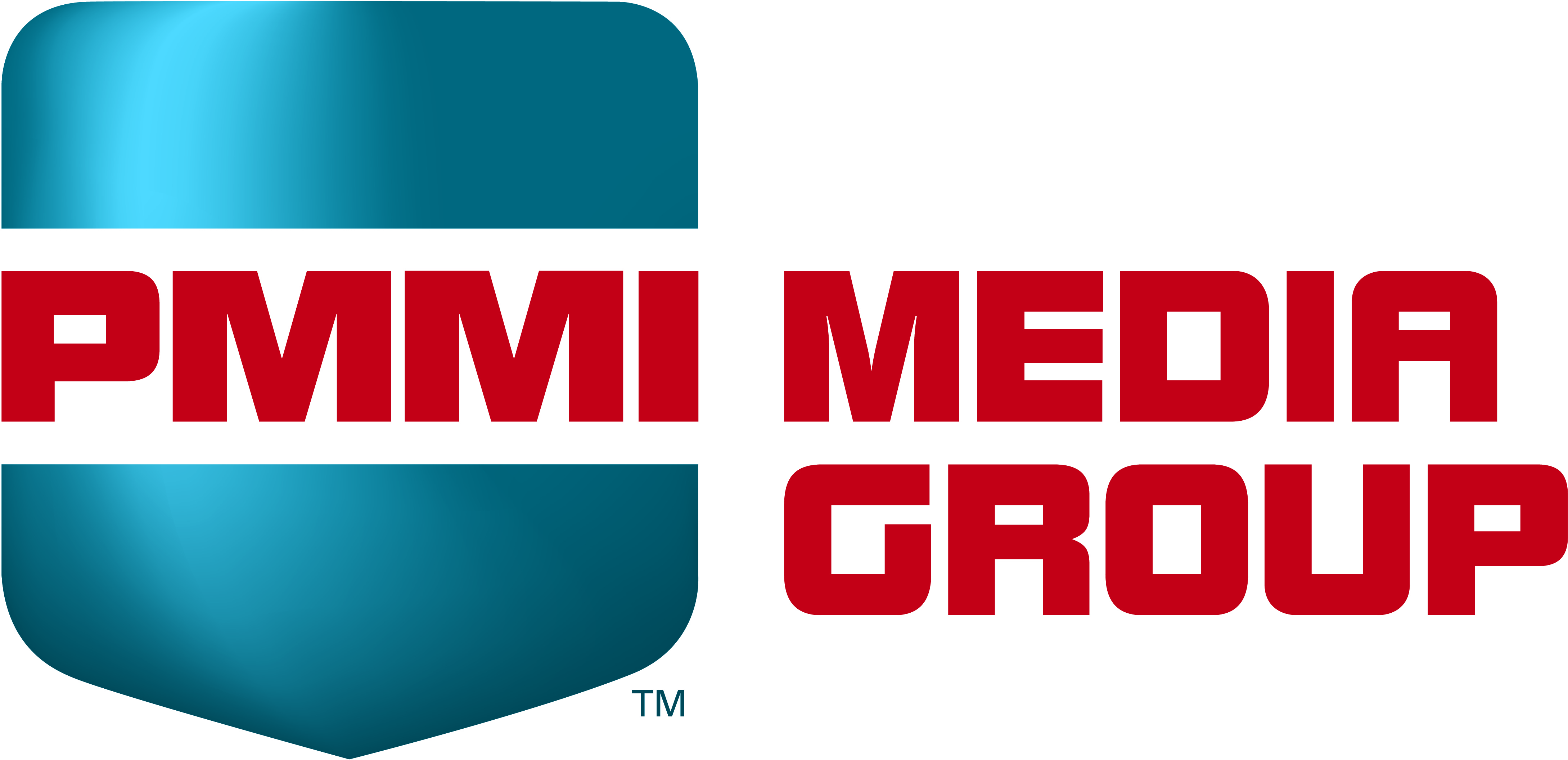 DATE: COMPANY: CONTACT:————————————————————PRODUCT:TOTAL PRICE:——————————————————————————(Signature of Acceptance)Please sign and e-mail this order to:Ricky AngelE-Mail: rangel@pmmimediagroup.comPayment Terms: Net 30 days**For more information on PMMI Media Group's payment terms, please refer to: http://www.pmmimediagroup.com/payment-terms